          Hombres de Honor          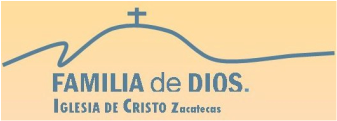 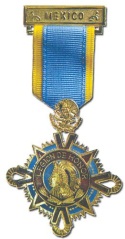 “El Valor de Ser Íntegros Con Dios.”Josué 14:6-15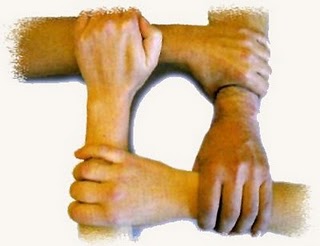  En este tiempo ya Josué había conquistado la mayor parte del territorio cananeo y distribuido entre las tribus casi toda la tierra.En medio de todo este ambiente ya conquistado, surge la petición de un hombre de Dios: CALEB.I. ¿QUIÉN ERA CALEB?A. Uno de los doce espías (Num. 13: 6)B. Un hombre valeroso (Num. 13: 30)C. Un hombre fiel (Num. 14:24)D. Fue de los pocos que salieron de Egipto y entraron a Canaan (Num 26: 65)- Este hombre pasó 40 años bajo la autoridad de Josué y nunca mostró infidelidad. SIEMPRE FUE FIEL
- Debemos tomar en cuenta que la fidelidad te viste de autoridad, fe y valor  para que se logren los planes que Dios tiene para tu vida.II ¿CUÁL ERA SU PETICIÓN? (V. 6-9)A. El cumplimiento de la promesa que Dios les había hecho por boca de Moisés hacía 45 años.        (v. 6 – 9)“La promesa era que en la tierra que pusiera sus pies sería de él y su descendencia”.B. ¡Qué importante es que nunca olvidemos las promesas de Dios para nuestra vida!III. ¿CUÁL ERA SU CONDICIÓN? (V. 10:11)A. Al leer la porción uno encuentra que su condición física, moral y espiritual era de FORTALEZA Y VIGOR.B. Me impactan las palabras de Caleb- “Tengo 85 año, todavía estoy tan fuerte… Cual era mi fuerza hace 45 años, tal es ahora mi fuerza para la guerra”IV. ¿CUÁL ERA SU FE? (Josué 14:12)CONCLUSIÓN:¡Resultados! Recibió la bendición de Dios y conquisto Quiriat – arba, que le puso por nombre “HEBRON”. ¡Tú y yo! Somos llamados a la conquista. No importa tu edad, en Dios está nuestra fortaleza.¡ADELANTE GUERREROS!Iglesia de Cristo Zacatecas.  http://iczac.weebly.com/  borsavm@hotmail.com          Manolo Borbonio.